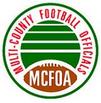 MCFOA 2020 Officers and Contact PeopleOffice						Name			E-Mail				Phone_____lPresident: 	         	         	                      George Allen	     georgeallen1023@yahoo.com         770-375-9316Vice President/Quality Control:	         Derrick Candis	     derrickcandis@bellsouth.net           404-386-4442Secretary:				         Jeff Greene               jeffg@gcllimo.com                           404-886-9566Treasurer:				         John Register           cashregister52@yahoo.com	          770-861-4655Vice President, Training:		         Rodney Russell        russell4036@comcast.net	           770-363-6734		          Vice President, Public Relations:                  Kirk Braunius            kbraunius@gmail.com                    404-376-5957Vice President, Booking:		         Frank Reed                fdreed@bellsouth.net	          404-408-1890At-Large Board Member:		         Cory Galloway           cgway89@gmail.com                      678-873-9113At-Large Board Member:		         Don Benken               dbenken@comcast.net                   770-361-2601